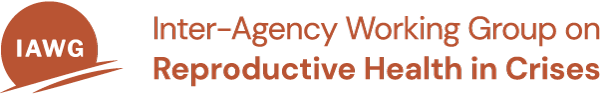 General Sexual and Reproductive Health (SRH) Key Informant (KI) Questionnaire: MISP Process Evaluation DescriptionThe “General SRH KI Questionnaire” is designed for national, subnational, local, and international health and SRH coordinators and managers engaged in the health and SRH response to a sudden onset humanitarian emergency. The questionnaire aims to: fill the gaps in incomplete information and help explain findings from the desk review on the integration of the MISP into Disaster Risk Management (DRM)-related health policies and measures of the host country.assess key informants’ knowledge of the MISP objectives, activities, and other priority. explore key informants' knowledge about affected communities’ priority SRH concerns and needs.explore key informants’ engagement with affected communities, including adolescents, persons with diverse sexual orientations and gender identities and expressions (SOGIE), persons with disabilities, and other marginalized populations.assess agencies’ involvement and implementation of MISP activities.examine availability of MISP services.explore accessibility of MISP services.assess agencies’ preparedness to implement the MISP.determine facilitating factors and key barriers to MISP implementation in a crisis response.Note to Interviewer: Prior to implementing the general SRH KI questionnaires it is important to determine which agencies (national, sub-national, and international) represent the “lead” organizations for SRH in the crisis setting.Thank you very much for your time.SECTION I. PRELIMINARY INFORMATION (Complete this section before the interview begins)SECTION I. PRELIMINARY INFORMATION (Complete this section before the interview begins)QuestionResponseP1      Survey # (Code)P1___ ___ ___ ___ ___          P2      Consent for interview grantedP2 1 = Yes (Proceed)2 = No (STOP)      If no, why: __________________________             P3      Today’s date (dd/mm/yyyy)P3      ____/____/_____P4      Location of the interviewP4P5      Interviewer’s nameP5P6      Respondent’s organizationP6           P7      Respondent’s position in organizationP7P8      Respondent’s length of time in organization 
          (in months)P8Months___________  P9      Number of months working in current 
          emergencyP9   Months___________  P10    Time started interviewP10        _____: _____ (00:00 – 24:00)P11    Time ended interview       P11       _____: _____ (00:00 – 24:00)SECTION II. BACKGROUND  SECTION II. BACKGROUND  SECTION II. BACKGROUND  SECTION II. BACKGROUND  SECTION II. BACKGROUND  SECTION II. BACKGROUND  QuestionQuestionResponseResponseResponseResponsea. Is there a national entity responsible for sexual and reproductive health (SRH) coordination in this crisis?a. Is there a national entity responsible for sexual and reproductive health (SRH) coordination in this crisis?1a. 1 = Yes _________ (name and contact information)2 = No99 = Don’t know1a. 1 = Yes _________ (name and contact information)2 = No99 = Don’t know1a. 1 = Yes _________ (name and contact information)2 = No99 = Don’t know1a. 1 = Yes _________ (name and contact information)2 = No99 = Don’t knowb. Is there an international agency leading SRH coordination in this crisis?b. Is there an international agency leading SRH coordination in this crisis?1 = Yes_________ (name and contact information)2 = No99 = Don’t know1 = Yes_________ (name and contact information)2 = No99 = Don’t know1 = Yes_________ (name and contact information)2 = No99 = Don’t know1 = Yes_________ (name and contact information)2 = No99 = Don’t knowa. Is there a designated national SRH focal point for this crisis?a. Is there a designated national SRH focal point for this crisis?2a.1 = Yes_________ (name and contact information)2 = No99 = Don’t know2a.1 = Yes_________ (name and contact information)2 = No99 = Don’t know2a.1 = Yes_________ (name and contact information)2 = No99 = Don’t know2a.1 = Yes_________ (name and contact information)2 = No99 = Don’t knowb. Is there a designated international SRH focal point for this crisis?b. Is there a designated international SRH focal point for this crisis?2b.1 = Yes_________ (name and contact information)2 = No99 = Don’t know2b.1 = Yes_________ (name and contact information)2 = No99 = Don’t know2b.1 = Yes_________ (name and contact information)2 = No99 = Don’t know2b.1 = Yes_________ (name and contact information)2 = No99 = Don’t knowCOMMENTS BY INTERVIEWER:COMMENTS BY INTERVIEWER:COMMENTS BY INTERVIEWER:COMMENTS BY INTERVIEWER:COMMENTS BY INTERVIEWER:COMMENTS BY INTERVIEWER:SECTION III. KNOWLEDGE OF MISP SECTION III. KNOWLEDGE OF MISP SECTION III. KNOWLEDGE OF MISP SECTION III. KNOWLEDGE OF MISP SECTION III. KNOWLEDGE OF MISP SECTION III. KNOWLEDGE OF MISP QuestionQuestionResponseResponseResponseResponseHave you heard of the Minimum Initial Service Package (MISP) for SRH?Have you heard of the Minimum Initial Service Package (MISP) for SRH?1 = Yes2 = No SKIP to Q51 = Yes2 = No SKIP to Q51 = Yes2 = No SKIP to Q51 = Yes2 = No SKIP to Q5a. Have you received training on the MISP?a. Have you received training on the MISP?4a. 1 = Yes2 = No SKIP to Q54a. 1 = Yes2 = No SKIP to Q54a. 1 = Yes2 = No SKIP to Q54a. 1 = Yes2 = No SKIP to Q5b. (If YES) What type of training did you receive? (Choose all that apply)b. (If YES) What type of training did you receive? (Choose all that apply)4b. If yes:1 = MISP Distance Learning Module (IAWG 2019)2 = IPPF MISP training resources (IPPF 2019)     2a. Clinical Service Providers     2b. Program Managers     2c. Policy Makers3 = Adolescent Sexual and Reproductive    Health Toolkit for Humanitarian Settings (IAWG 2020)66 = Other (specify) _______________________99 = Don’t know4b. If yes:1 = MISP Distance Learning Module (IAWG 2019)2 = IPPF MISP training resources (IPPF 2019)     2a. Clinical Service Providers     2b. Program Managers     2c. Policy Makers3 = Adolescent Sexual and Reproductive    Health Toolkit for Humanitarian Settings (IAWG 2020)66 = Other (specify) _______________________99 = Don’t know4b. If yes:1 = MISP Distance Learning Module (IAWG 2019)2 = IPPF MISP training resources (IPPF 2019)     2a. Clinical Service Providers     2b. Program Managers     2c. Policy Makers3 = Adolescent Sexual and Reproductive    Health Toolkit for Humanitarian Settings (IAWG 2020)66 = Other (specify) _______________________99 = Don’t know4b. If yes:1 = MISP Distance Learning Module (IAWG 2019)2 = IPPF MISP training resources (IPPF 2019)     2a. Clinical Service Providers     2b. Program Managers     2c. Policy Makers3 = Adolescent Sexual and Reproductive    Health Toolkit for Humanitarian Settings (IAWG 2020)66 = Other (specify) _______________________99 = Don’t knowPlease name all the objectives of the MISP that you know.NOTE: Do not read the response options to the interviewee. For people who have never heard of the MISP and/or been trained in the MISP, rephrase the question to read: “What do you think are the priority SRH services in the emergency response?”(Circle all that apply.)Please name all the objectives of the MISP that you know.NOTE: Do not read the response options to the interviewee. For people who have never heard of the MISP and/or been trained in the MISP, rephrase the question to read: “What do you think are the priority SRH services in the emergency response?”(Circle all that apply.)1 = Ensure the health sector/cluster identifies an organization to lead implementation of the MISP.2 = Prevent sexual violence and respond to the needs of survivors.3 = Prevent the transmission of and reduce morbidity and mortality due to HIV and other STIs.4 = Prevent excess maternal and newborn morbidity and mortality.5 = Prevent unintended pregnancies.6 = Plan for comprehensive SRH services, integrated into primary health care as soon as possible. Work with the health sector/cluster partners to address the six health system building blocks.7 = Other priority: Ensure safe abortion care is available, to the full extent of the law.66 = Other (specify) ______________________99 = Don’t know1 = Ensure the health sector/cluster identifies an organization to lead implementation of the MISP.2 = Prevent sexual violence and respond to the needs of survivors.3 = Prevent the transmission of and reduce morbidity and mortality due to HIV and other STIs.4 = Prevent excess maternal and newborn morbidity and mortality.5 = Prevent unintended pregnancies.6 = Plan for comprehensive SRH services, integrated into primary health care as soon as possible. Work with the health sector/cluster partners to address the six health system building blocks.7 = Other priority: Ensure safe abortion care is available, to the full extent of the law.66 = Other (specify) ______________________99 = Don’t know1 = Ensure the health sector/cluster identifies an organization to lead implementation of the MISP.2 = Prevent sexual violence and respond to the needs of survivors.3 = Prevent the transmission of and reduce morbidity and mortality due to HIV and other STIs.4 = Prevent excess maternal and newborn morbidity and mortality.5 = Prevent unintended pregnancies.6 = Plan for comprehensive SRH services, integrated into primary health care as soon as possible. Work with the health sector/cluster partners to address the six health system building blocks.7 = Other priority: Ensure safe abortion care is available, to the full extent of the law.66 = Other (specify) ______________________99 = Don’t know1 = Ensure the health sector/cluster identifies an organization to lead implementation of the MISP.2 = Prevent sexual violence and respond to the needs of survivors.3 = Prevent the transmission of and reduce morbidity and mortality due to HIV and other STIs.4 = Prevent excess maternal and newborn morbidity and mortality.5 = Prevent unintended pregnancies.6 = Plan for comprehensive SRH services, integrated into primary health care as soon as possible. Work with the health sector/cluster partners to address the six health system building blocks.7 = Other priority: Ensure safe abortion care is available, to the full extent of the law.66 = Other (specify) ______________________99 = Don’t knowPlease name the activities that the LEAD SRH ORGANIZATION should undertake in an emergency.NOTE: For people who have never heard of the MISP and/or been trained in the MISP rephrase the question to read: "What do you think are the priority activities the LEAD SRH ORGANIZATION SHOULD undertake in an emergency?”(Circle all that apply.)Please name the activities that the LEAD SRH ORGANIZATION should undertake in an emergency.NOTE: For people who have never heard of the MISP and/or been trained in the MISP rephrase the question to read: "What do you think are the priority activities the LEAD SRH ORGANIZATION SHOULD undertake in an emergency?”(Circle all that apply.)1 = Nominates an SRH officer to provide technical and operational support to all agencies providing health services.2 = Hosts regular stakeholder meetings with all relevant stakeholders to facilitate coordinated action to ensure implementation of the MISP.3 = Reports back to the health sector/cluster, GBV sub-cluster, and/or HIV national coordination meetings on any issues related to MISP implementation.4 = In tandem with health/GBV/HIV coordination mechanisms, ensures mapping and analysis of existing SRH services.5 = Shares information about the availability of SRH services and commodities.6 = Ensures the community is aware of the availability and location of SRH services.66 = Other (specify) _______________________99 = Don’t know1 = Nominates an SRH officer to provide technical and operational support to all agencies providing health services.2 = Hosts regular stakeholder meetings with all relevant stakeholders to facilitate coordinated action to ensure implementation of the MISP.3 = Reports back to the health sector/cluster, GBV sub-cluster, and/or HIV national coordination meetings on any issues related to MISP implementation.4 = In tandem with health/GBV/HIV coordination mechanisms, ensures mapping and analysis of existing SRH services.5 = Shares information about the availability of SRH services and commodities.6 = Ensures the community is aware of the availability and location of SRH services.66 = Other (specify) _______________________99 = Don’t know1 = Nominates an SRH officer to provide technical and operational support to all agencies providing health services.2 = Hosts regular stakeholder meetings with all relevant stakeholders to facilitate coordinated action to ensure implementation of the MISP.3 = Reports back to the health sector/cluster, GBV sub-cluster, and/or HIV national coordination meetings on any issues related to MISP implementation.4 = In tandem with health/GBV/HIV coordination mechanisms, ensures mapping and analysis of existing SRH services.5 = Shares information about the availability of SRH services and commodities.6 = Ensures the community is aware of the availability and location of SRH services.66 = Other (specify) _______________________99 = Don’t know1 = Nominates an SRH officer to provide technical and operational support to all agencies providing health services.2 = Hosts regular stakeholder meetings with all relevant stakeholders to facilitate coordinated action to ensure implementation of the MISP.3 = Reports back to the health sector/cluster, GBV sub-cluster, and/or HIV national coordination meetings on any issues related to MISP implementation.4 = In tandem with health/GBV/HIV coordination mechanisms, ensures mapping and analysis of existing SRH services.5 = Shares information about the availability of SRH services and commodities.6 = Ensures the community is aware of the availability and location of SRH services.66 = Other (specify) _______________________99 = Don’t knowWhat are the MISP activities to PREVENT sexual violence and respond to the needs of survivors?NOTE: For people who have never heard of the MISP and/or been trained in the MISP, rephrase the question to read: “What do you think are the priority activities to PREVENT sexual violence and respond to the needs of survivors at the onset of an emergency?”  (Circle all that apply.)What are the MISP activities to PREVENT sexual violence and respond to the needs of survivors?NOTE: For people who have never heard of the MISP and/or been trained in the MISP, rephrase the question to read: “What do you think are the priority activities to PREVENT sexual violence and respond to the needs of survivors at the onset of an emergency?”  (Circle all that apply.)1 = Work with other clusters, especially the protection or gender-based violence sub-cluster, to put in place preventative measures at community, local, and district levels, including health facilities, to protect affected populations, particularly women and girls from sexual violence.2 = Make clinical care and referral to other supportive services available for survivors of sexual violence.3 = Put in place confidential and safe spaces within the health facilities to receive and provide survivors of sexual violence with appropriate clinical care and referral.66 = Other (specify) _______________________99 = Don’t know1 = Work with other clusters, especially the protection or gender-based violence sub-cluster, to put in place preventative measures at community, local, and district levels, including health facilities, to protect affected populations, particularly women and girls from sexual violence.2 = Make clinical care and referral to other supportive services available for survivors of sexual violence.3 = Put in place confidential and safe spaces within the health facilities to receive and provide survivors of sexual violence with appropriate clinical care and referral.66 = Other (specify) _______________________99 = Don’t know1 = Work with other clusters, especially the protection or gender-based violence sub-cluster, to put in place preventative measures at community, local, and district levels, including health facilities, to protect affected populations, particularly women and girls from sexual violence.2 = Make clinical care and referral to other supportive services available for survivors of sexual violence.3 = Put in place confidential and safe spaces within the health facilities to receive and provide survivors of sexual violence with appropriate clinical care and referral.66 = Other (specify) _______________________99 = Don’t know1 = Work with other clusters, especially the protection or gender-based violence sub-cluster, to put in place preventative measures at community, local, and district levels, including health facilities, to protect affected populations, particularly women and girls from sexual violence.2 = Make clinical care and referral to other supportive services available for survivors of sexual violence.3 = Put in place confidential and safe spaces within the health facilities to receive and provide survivors of sexual violence with appropriate clinical care and referral.66 = Other (specify) _______________________99 = Don’t knowWhat are the MISP activities to PREVENT the transmission and REDUCE morbidity and mortality due to HIV and other STIs?NOTE: For people who have never heard of the MISP and/or been trained in the MISP, rephrase the question to read: “What do you think are the priority activities to prevent the transmission and reduce morbidity and mortality due to HIV and other STIs?”(Circle all that apply.)What are the MISP activities to PREVENT the transmission and REDUCE morbidity and mortality due to HIV and other STIs?NOTE: For people who have never heard of the MISP and/or been trained in the MISP, rephrase the question to read: “What do you think are the priority activities to prevent the transmission and reduce morbidity and mortality due to HIV and other STIs?”(Circle all that apply.)1 = Ensure safe and rational use of blood transfusion. 2 = Ensure application of standard precautions.3 = Guarantee the availability of free lubricated male condoms and, where applicable (e.g., already used by the population), ensure provision of female condoms.4 = Support the provision of antiretrovirals (ARVs) to continue treatment for people who were enrolled in an antiretroviral therapy (ART) program prior to the emergency, including those enrolled in prevention of mother-to-child (PMTCT) programs.5 = Provide post-exposure prophylaxis (PEP) to survivors of sexual violence as appropriate, and for occupational exposure.6 = Support the provision of cotrimoxazole prophylaxis for opportunistic infections for patients found to have HIV or already diagnosed with HIV.7 = Ensure the availability in health facilities of syndromic diagnosis and treatment of STIs.66 = Other (specify)_______________________99 = Don’t know1 = Ensure safe and rational use of blood transfusion. 2 = Ensure application of standard precautions.3 = Guarantee the availability of free lubricated male condoms and, where applicable (e.g., already used by the population), ensure provision of female condoms.4 = Support the provision of antiretrovirals (ARVs) to continue treatment for people who were enrolled in an antiretroviral therapy (ART) program prior to the emergency, including those enrolled in prevention of mother-to-child (PMTCT) programs.5 = Provide post-exposure prophylaxis (PEP) to survivors of sexual violence as appropriate, and for occupational exposure.6 = Support the provision of cotrimoxazole prophylaxis for opportunistic infections for patients found to have HIV or already diagnosed with HIV.7 = Ensure the availability in health facilities of syndromic diagnosis and treatment of STIs.66 = Other (specify)_______________________99 = Don’t know1 = Ensure safe and rational use of blood transfusion. 2 = Ensure application of standard precautions.3 = Guarantee the availability of free lubricated male condoms and, where applicable (e.g., already used by the population), ensure provision of female condoms.4 = Support the provision of antiretrovirals (ARVs) to continue treatment for people who were enrolled in an antiretroviral therapy (ART) program prior to the emergency, including those enrolled in prevention of mother-to-child (PMTCT) programs.5 = Provide post-exposure prophylaxis (PEP) to survivors of sexual violence as appropriate, and for occupational exposure.6 = Support the provision of cotrimoxazole prophylaxis for opportunistic infections for patients found to have HIV or already diagnosed with HIV.7 = Ensure the availability in health facilities of syndromic diagnosis and treatment of STIs.66 = Other (specify)_______________________99 = Don’t know1 = Ensure safe and rational use of blood transfusion. 2 = Ensure application of standard precautions.3 = Guarantee the availability of free lubricated male condoms and, where applicable (e.g., already used by the population), ensure provision of female condoms.4 = Support the provision of antiretrovirals (ARVs) to continue treatment for people who were enrolled in an antiretroviral therapy (ART) program prior to the emergency, including those enrolled in prevention of mother-to-child (PMTCT) programs.5 = Provide post-exposure prophylaxis (PEP) to survivors of sexual violence as appropriate, and for occupational exposure.6 = Support the provision of cotrimoxazole prophylaxis for opportunistic infections for patients found to have HIV or already diagnosed with HIV.7 = Ensure the availability in health facilities of syndromic diagnosis and treatment of STIs.66 = Other (specify)_______________________99 = Don’t knowWhat are the MISP activities to PREVENT excess maternal and newborn morbidity and mortality?NOTE: For people who have never heard of the MISP and/or been trained in the MISP, rephrase the question to read: “What do you think are the priority activities to PREVENT excess maternal and newborn morbidity and mortality at the onset of an emergency?”(Circle all that apply.)What are the MISP activities to PREVENT excess maternal and newborn morbidity and mortality?NOTE: For people who have never heard of the MISP and/or been trained in the MISP, rephrase the question to read: “What do you think are the priority activities to PREVENT excess maternal and newborn morbidity and mortality at the onset of an emergency?”(Circle all that apply.)1 = Ensure availability and accessibility of clean and safe delivery.2 = Ensure availability of essential newborn care.3 = Ensure availability of lifesaving basic and comprehensive emergency obstetric and newborn care services at health facilities and referral hospitals.4 = Provide information to the community about the availability of safe delivery and EmONC services and the importance of seeking care from health facilities. 5 = Provide clean delivery kits to birth attendants and visibly pregnant women and promote clean home deliveries when access to a health facility is not possible.6 = Establish a 24 hours per day, 7 days per week referral system to facilitate transport and communication from the community to the health center and hospital.8 = Ensure availability of supplies and commodities for clean delivery and immediate newborn care where access to a health facility is not possible or unreliable.66 = Other (specify) _______________________99 = Don’t know1 = Ensure availability and accessibility of clean and safe delivery.2 = Ensure availability of essential newborn care.3 = Ensure availability of lifesaving basic and comprehensive emergency obstetric and newborn care services at health facilities and referral hospitals.4 = Provide information to the community about the availability of safe delivery and EmONC services and the importance of seeking care from health facilities. 5 = Provide clean delivery kits to birth attendants and visibly pregnant women and promote clean home deliveries when access to a health facility is not possible.6 = Establish a 24 hours per day, 7 days per week referral system to facilitate transport and communication from the community to the health center and hospital.8 = Ensure availability of supplies and commodities for clean delivery and immediate newborn care where access to a health facility is not possible or unreliable.66 = Other (specify) _______________________99 = Don’t know1 = Ensure availability and accessibility of clean and safe delivery.2 = Ensure availability of essential newborn care.3 = Ensure availability of lifesaving basic and comprehensive emergency obstetric and newborn care services at health facilities and referral hospitals.4 = Provide information to the community about the availability of safe delivery and EmONC services and the importance of seeking care from health facilities. 5 = Provide clean delivery kits to birth attendants and visibly pregnant women and promote clean home deliveries when access to a health facility is not possible.6 = Establish a 24 hours per day, 7 days per week referral system to facilitate transport and communication from the community to the health center and hospital.8 = Ensure availability of supplies and commodities for clean delivery and immediate newborn care where access to a health facility is not possible or unreliable.66 = Other (specify) _______________________99 = Don’t know1 = Ensure availability and accessibility of clean and safe delivery.2 = Ensure availability of essential newborn care.3 = Ensure availability of lifesaving basic and comprehensive emergency obstetric and newborn care services at health facilities and referral hospitals.4 = Provide information to the community about the availability of safe delivery and EmONC services and the importance of seeking care from health facilities. 5 = Provide clean delivery kits to birth attendants and visibly pregnant women and promote clean home deliveries when access to a health facility is not possible.6 = Establish a 24 hours per day, 7 days per week referral system to facilitate transport and communication from the community to the health center and hospital.8 = Ensure availability of supplies and commodities for clean delivery and immediate newborn care where access to a health facility is not possible or unreliable.66 = Other (specify) _______________________99 = Don’t knowWhat are the MISP activities to PREVENT unintended pregnancies?What are the MISP activities to PREVENT unintended pregnancies?1 = Ensure the availability of a range of long-acting reversible and short-acting contraceptive methods [including male and female (where already used) condoms and emergency contraception] at primary care facilities to meet demand.2 = Provide information, including existing information, education, and communications (IEC) materials, and contraceptive counseling that emphasizes informed choice and consent effectiveness, client privacy and confidentiality, equity, and non-discrimination.3 = Ensure the community is aware of the availability of contraceptives for women, adolescents, and men.66 = Other (specify)_______________________99 = Don’t know1 = Ensure the availability of a range of long-acting reversible and short-acting contraceptive methods [including male and female (where already used) condoms and emergency contraception] at primary care facilities to meet demand.2 = Provide information, including existing information, education, and communications (IEC) materials, and contraceptive counseling that emphasizes informed choice and consent effectiveness, client privacy and confidentiality, equity, and non-discrimination.3 = Ensure the community is aware of the availability of contraceptives for women, adolescents, and men.66 = Other (specify)_______________________99 = Don’t know1 = Ensure the availability of a range of long-acting reversible and short-acting contraceptive methods [including male and female (where already used) condoms and emergency contraception] at primary care facilities to meet demand.2 = Provide information, including existing information, education, and communications (IEC) materials, and contraceptive counseling that emphasizes informed choice and consent effectiveness, client privacy and confidentiality, equity, and non-discrimination.3 = Ensure the community is aware of the availability of contraceptives for women, adolescents, and men.66 = Other (specify)_______________________99 = Don’t know1 = Ensure the availability of a range of long-acting reversible and short-acting contraceptive methods [including male and female (where already used) condoms and emergency contraception] at primary care facilities to meet demand.2 = Provide information, including existing information, education, and communications (IEC) materials, and contraceptive counseling that emphasizes informed choice and consent effectiveness, client privacy and confidentiality, equity, and non-discrimination.3 = Ensure the community is aware of the availability of contraceptives for women, adolescents, and men.66 = Other (specify)_______________________99 = Don’t knowHow should organizations PLAN FOR COMPREHENSIVE SRH SERVICES, integrated into primary health care as soon as possible? How should organizations PLAN FOR COMPREHENSIVE SRH SERVICES, integrated into primary health care as soon as possible? 1 = Work with the health sector/cluster to address the health system building blocks (includes: Service Delivery, Health Workforce, Health Information System, Medical Commodities, Financing, Governance, and Leadership).       66 = Other (specify) ______________________99 = Don’t know1 = Work with the health sector/cluster to address the health system building blocks (includes: Service Delivery, Health Workforce, Health Information System, Medical Commodities, Financing, Governance, and Leadership).       66 = Other (specify) ______________________99 = Don’t know1 = Work with the health sector/cluster to address the health system building blocks (includes: Service Delivery, Health Workforce, Health Information System, Medical Commodities, Financing, Governance, and Leadership).       66 = Other (specify) ______________________99 = Don’t know1 = Work with the health sector/cluster to address the health system building blocks (includes: Service Delivery, Health Workforce, Health Information System, Medical Commodities, Financing, Governance, and Leadership).       66 = Other (specify) ______________________99 = Don’t knowHow should organizations ensure that safe abortion care is available to the full extent of the law?NOTE: For people who have never heard of the MISP and/or been trained in the MISP, rephrase the question to read: “What do you think are the priority activities to ensure safe abortion care to the full extent of the law?”(Circle all that apply.)How should organizations ensure that safe abortion care is available to the full extent of the law?NOTE: For people who have never heard of the MISP and/or been trained in the MISP, rephrase the question to read: “What do you think are the priority activities to ensure safe abortion care to the full extent of the law?”(Circle all that apply.)1 = Provide medically accurate information about abortion services in a form women can understand and recall.2 = Explain any legal requirements for obtaining safe abortion care.3 = Explain where and how to obtain safe, legal abortion services and their cost.4 = Provide medication abortion, with mifepristone/misoprostol if available or misoprostol-alone if mifepristone is unavailable, vacuum aspiration, dilatation and evacuation, or induction procedures as recommended by WHO.5 = Provide information and offer counseling to women on post-abortion contraceptive use and provide contraception to women who accept a method6 = Consider providing presumptive treatment for gonorrhea and chlamydia in settings with a high prevalence of STIs66 = Other (specify) _______________________99 = Don’t know1 = Provide medically accurate information about abortion services in a form women can understand and recall.2 = Explain any legal requirements for obtaining safe abortion care.3 = Explain where and how to obtain safe, legal abortion services and their cost.4 = Provide medication abortion, with mifepristone/misoprostol if available or misoprostol-alone if mifepristone is unavailable, vacuum aspiration, dilatation and evacuation, or induction procedures as recommended by WHO.5 = Provide information and offer counseling to women on post-abortion contraceptive use and provide contraception to women who accept a method6 = Consider providing presumptive treatment for gonorrhea and chlamydia in settings with a high prevalence of STIs66 = Other (specify) _______________________99 = Don’t know1 = Provide medically accurate information about abortion services in a form women can understand and recall.2 = Explain any legal requirements for obtaining safe abortion care.3 = Explain where and how to obtain safe, legal abortion services and their cost.4 = Provide medication abortion, with mifepristone/misoprostol if available or misoprostol-alone if mifepristone is unavailable, vacuum aspiration, dilatation and evacuation, or induction procedures as recommended by WHO.5 = Provide information and offer counseling to women on post-abortion contraceptive use and provide contraception to women who accept a method6 = Consider providing presumptive treatment for gonorrhea and chlamydia in settings with a high prevalence of STIs66 = Other (specify) _______________________99 = Don’t know1 = Provide medically accurate information about abortion services in a form women can understand and recall.2 = Explain any legal requirements for obtaining safe abortion care.3 = Explain where and how to obtain safe, legal abortion services and their cost.4 = Provide medication abortion, with mifepristone/misoprostol if available or misoprostol-alone if mifepristone is unavailable, vacuum aspiration, dilatation and evacuation, or induction procedures as recommended by WHO.5 = Provide information and offer counseling to women on post-abortion contraceptive use and provide contraception to women who accept a method6 = Consider providing presumptive treatment for gonorrhea and chlamydia in settings with a high prevalence of STIs66 = Other (specify) _______________________99 = Don’t knowCOMMENTS BY INTERVIEWER:COMMENTS BY INTERVIEWER:COMMENTS BY INTERVIEWER:COMMENTS BY INTERVIEWER:COMMENTS BY INTERVIEWER:COMMENTS BY INTERVIEWER:SECTION IV. SRH CONCERNS AND NEEDSSECTION IV. SRH CONCERNS AND NEEDSSECTION IV. SRH CONCERNS AND NEEDSSECTION IV. SRH CONCERNS AND NEEDSSECTION IV. SRH CONCERNS AND NEEDSSECTION IV. SRH CONCERNS AND NEEDSQuestionQuestionResponseResponseResponseResponsea. Have you heard of incidents of sexual violence since the onset of the crisis in this setting? a. Have you heard of incidents of sexual violence since the onset of the crisis in this setting? 13a. 1 = Yes 2 = No13a. 1 = Yes 2 = No13a. 1 = Yes 2 = No13a. 1 = Yes 2 = Nob. If yes, please describe.b. If yes, please describe.13b. If yes, comment:13b. If yes, comment:13b. If yes, comment:13b. If yes, comment:a. Have you heard of incidents of maternal mortality since the onset of the crisis? a. Have you heard of incidents of maternal mortality since the onset of the crisis? 14a. 1 = Yes2 = No 14a. 1 = Yes2 = No 14a. 1 = Yes2 = No 14a. 1 = Yes2 = No b. If yes, please describe.b. If yes, please describe.14b. If yes, comment:14b. If yes, comment:14b. If yes, comment:14b. If yes, comment:a. Have you heard of incidents of newborn mortality since the onset of the crisis? a. Have you heard of incidents of newborn mortality since the onset of the crisis? 15a. 1 = Yes2 = No15a. 1 = Yes2 = No15a. 1 = Yes2 = No15a. 1 = Yes2 = Nob. If yes, please describe number and major causes of stillbirths (fresh/macerated) and deaths up to 28 days of life.b. If yes, please describe number and major causes of stillbirths (fresh/macerated) and deaths up to 28 days of life.15b. Stillbirths (fresh/macerated)Number:Causes:99 = Don’t knowDeaths up to 28 daysNumber:Causes:99 = Don’t know15b. Stillbirths (fresh/macerated)Number:Causes:99 = Don’t knowDeaths up to 28 daysNumber:Causes:99 = Don’t know15b. Stillbirths (fresh/macerated)Number:Causes:99 = Don’t knowDeaths up to 28 daysNumber:Causes:99 = Don’t know15b. Stillbirths (fresh/macerated)Number:Causes:99 = Don’t knowDeaths up to 28 daysNumber:Causes:99 = Don’t knowa. Have you heard of incidents of      unintended pregnancy since the onset of the crisis? a. Have you heard of incidents of      unintended pregnancy since the onset of the crisis? 16a. 1 = Yes2 = No16a. 1 = Yes2 = No16a. 1 = Yes2 = No16a. 1 = Yes2 = Nob. If yes, please describe.b. If yes, please describe.16b. If yes, comment:16b. If yes, comment:16b. If yes, comment:16b. If yes, comment:a. Have you heard of incidents of unsafe abortion since the onset of the crisis? a. Have you heard of incidents of unsafe abortion since the onset of the crisis? 17a. 1 = Yes2 = No17a. 1 = Yes2 = No17a. 1 = Yes2 = No17a. 1 = Yes2 = Nob. If yes, please describe.b. If yes, please describe.17b. If yes, comment:17b. If yes, comment:17b. If yes, comment:17b. If yes, comment:COMMENTS BY INTERVIEWER:COMMENTS BY INTERVIEWER:COMMENTS BY INTERVIEWER:COMMENTS BY INTERVIEWER:COMMENTS BY INTERVIEWER:COMMENTS BY INTERVIEWER:SECTION V. RESPONSESECTION V. RESPONSESECTION V. RESPONSESECTION V. RESPONSESECTION V. RESPONSESECTION V. RESPONSEQuestionQuestionResponseResponseResponseResponseAt what point during your agency’s response did your organization’s implementation of SRH services start?At what point during your agency’s response did your organization’s implementation of SRH services start?1 = Pre-crisis 2 = Within 48 hours3 = Within 1–2 weeks 4 = Within 3–4 weeks5 = After 4 weeks6 = Not applicable66 = Other (specify) ____________________99 = Don’t know1 = Pre-crisis 2 = Within 48 hours3 = Within 1–2 weeks 4 = Within 3–4 weeks5 = After 4 weeks6 = Not applicable66 = Other (specify) ____________________99 = Don’t know1 = Pre-crisis 2 = Within 48 hours3 = Within 1–2 weeks 4 = Within 3–4 weeks5 = After 4 weeks6 = Not applicable66 = Other (specify) ____________________99 = Don’t know1 = Pre-crisis 2 = Within 48 hours3 = Within 1–2 weeks 4 = Within 3–4 weeks5 = After 4 weeks6 = Not applicable66 = Other (specify) ____________________99 = Don’t knowMISP priority activities to prevent sexual violence and respond to the needs of survivorsMISP priority activities to prevent sexual violence and respond to the needs of survivorsMISP priority activities to prevent sexual violence and respond to the needs of survivorsMISP priority activities to prevent sexual violence and respond to the needs of survivorsMISP priority activities to prevent sexual violence and respond to the needs of survivorsMISP priority activities to prevent sexual violence and respond to the needs of survivorsQuestionQuestionService/ActivityYes = 1No = 2Don’t know = 99Are the following activities and services to prevent sexual violence and respond to the needs of survivors available in this setting? (Specify the setting(s): ____________________________________________________and prompt each service/activity.)Are the following activities and services to prevent sexual violence and respond to the needs of survivors available in this setting? (Specify the setting(s): ____________________________________________________and prompt each service/activity.)1= Protection measures at health facilities1299Are the following activities and services to prevent sexual violence and respond to the needs of survivors available in this setting? (Specify the setting(s): ____________________________________________________and prompt each service/activity.)Are the following activities and services to prevent sexual violence and respond to the needs of survivors available in this setting? (Specify the setting(s): ____________________________________________________and prompt each service/activity.)1a = Separated sex-specific latrines1299Are the following activities and services to prevent sexual violence and respond to the needs of survivors available in this setting? (Specify the setting(s): ____________________________________________________and prompt each service/activity.)Are the following activities and services to prevent sexual violence and respond to the needs of survivors available in this setting? (Specify the setting(s): ____________________________________________________and prompt each service/activity.)1b = Latrines with locks inside 1299Are the following activities and services to prevent sexual violence and respond to the needs of survivors available in this setting? (Specify the setting(s): ____________________________________________________and prompt each service/activity.)Are the following activities and services to prevent sexual violence and respond to the needs of survivors available in this setting? (Specify the setting(s): ____________________________________________________and prompt each service/activity.)1c = Guards at health facilities1299Are the following activities and services to prevent sexual violence and respond to the needs of survivors available in this setting? (Specify the setting(s): ____________________________________________________and prompt each service/activity.)Are the following activities and services to prevent sexual violence and respond to the needs of survivors available in this setting? (Specify the setting(s): ____________________________________________________and prompt each service/activity.)1d = Adequate lighting      1299Are the following activities and services to prevent sexual violence and respond to the needs of survivors available in this setting? (Specify the setting(s): ____________________________________________________and prompt each service/activity.)Are the following activities and services to prevent sexual violence and respond to the needs of survivors available in this setting? (Specify the setting(s): ____________________________________________________and prompt each service/activity.)66 = Other (specify)____________66 = Other (specify)____________66 = Other (specify)____________66 = Other (specify)____________Are the following activities and services to prevent sexual violence and respond to the needs of survivors available in this setting? (Specify the setting(s): ____________________________________________________and prompt each service/activity.)Are the following activities and services to prevent sexual violence and respond to the needs of survivors available in this setting? (Specify the setting(s): ____________________________________________________and prompt each service/activity.)99 = Don’t know99 = Don’t know99 = Don’t know99 = Don’t knowAre the following activities and services to prevent sexual violence and respond to the needs of survivors available in this setting? (Specify the setting(s): ____________________________________________________and prompt each service/activity.)Are the following activities and services to prevent sexual violence and respond to the needs of survivors available in this setting? (Specify the setting(s): ____________________________________________________and prompt each service/activity.)Comments:Comments:Comments:Comments:Are the following activities and services to prevent sexual violence and respond to the needs of survivors available in this setting? (Specify the setting(s): ____________________________________________________and prompt each service/activity.)Are the following activities and services to prevent sexual violence and respond to the needs of survivors available in this setting? (Specify the setting(s): ____________________________________________________and prompt each service/activity.)2 = Clinical care for survivors of sexual violence1299Are the following activities and services to prevent sexual violence and respond to the needs of survivors available in this setting? (Specify the setting(s): ____________________________________________________and prompt each service/activity.)Are the following activities and services to prevent sexual violence and respond to the needs of survivors available in this setting? (Specify the setting(s): ____________________________________________________and prompt each service/activity.)2a = Emergency contraception1299Are the following activities and services to prevent sexual violence and respond to the needs of survivors available in this setting? (Specify the setting(s): ____________________________________________________and prompt each service/activity.)Are the following activities and services to prevent sexual violence and respond to the needs of survivors available in this setting? (Specify the setting(s): ____________________________________________________and prompt each service/activity.)2b = Pregnancy testing, pregnancy options and information, and safe abortion care/referral to the full extent of the law1299Are the following activities and services to prevent sexual violence and respond to the needs of survivors available in this setting? (Specify the setting(s): ____________________________________________________and prompt each service/activity.)Are the following activities and services to prevent sexual violence and respond to the needs of survivors available in this setting? (Specify the setting(s): ____________________________________________________and prompt each service/activity.)2c = Presumptive treatment of sexually transmitted infections1299Are the following activities and services to prevent sexual violence and respond to the needs of survivors available in this setting? (Specify the setting(s): ____________________________________________________and prompt each service/activity.)Are the following activities and services to prevent sexual violence and respond to the needs of survivors available in this setting? (Specify the setting(s): ____________________________________________________and prompt each service/activity.)2d = post-exposure prophylaxis (PEP) to prevent HIV1299Are the following activities and services to prevent sexual violence and respond to the needs of survivors available in this setting? (Specify the setting(s): ____________________________________________________and prompt each service/activity.)Are the following activities and services to prevent sexual violence and respond to the needs of survivors available in this setting? (Specify the setting(s): ____________________________________________________and prompt each service/activity.)2e = Prevention of hepatitis B and human papillomavirus (HPV)1299Are the following activities and services to prevent sexual violence and respond to the needs of survivors available in this setting? (Specify the setting(s): ____________________________________________________and prompt each service/activity.)Are the following activities and services to prevent sexual violence and respond to the needs of survivors available in this setting? (Specify the setting(s): ____________________________________________________and prompt each service/activity.)2f = Care of wounds and prevention of tetanus1299Are the following activities and services to prevent sexual violence and respond to the needs of survivors available in this setting? (Specify the setting(s): ____________________________________________________and prompt each service/activity.)Are the following activities and services to prevent sexual violence and respond to the needs of survivors available in this setting? (Specify the setting(s): ____________________________________________________and prompt each service/activity.)2g = Referral for further services, such as other health, psychological, and social services1299Are the following activities and services to prevent sexual violence and respond to the needs of survivors available in this setting? (Specify the setting(s): ____________________________________________________and prompt each service/activity.)Are the following activities and services to prevent sexual violence and respond to the needs of survivors available in this setting? (Specify the setting(s): ____________________________________________________and prompt each service/activity.)66 = Other (specify)66 = Other (specify)66 = Other (specify)66 = Other (specify)Are the following activities and services to prevent sexual violence and respond to the needs of survivors available in this setting? (Specify the setting(s): ____________________________________________________and prompt each service/activity.)Are the following activities and services to prevent sexual violence and respond to the needs of survivors available in this setting? (Specify the setting(s): ____________________________________________________and prompt each service/activity.)99 = Don’t know99 = Don’t know99 = Don’t know99 = Don’t knowAre the following activities and services to prevent sexual violence and respond to the needs of survivors available in this setting? (Specify the setting(s): ____________________________________________________and prompt each service/activity.)Are the following activities and services to prevent sexual violence and respond to the needs of survivors available in this setting? (Specify the setting(s): ____________________________________________________and prompt each service/activity.)Comments:Comments:Comments:Comments:Are the following activities and services to prevent sexual violence and respond to the needs of survivors available in this setting? (Specify the setting(s): ____________________________________________________and prompt each service/activity.)Are the following activities and services to prevent sexual violence and respond to the needs of survivors available in this setting? (Specify the setting(s): ____________________________________________________and prompt each service/activity.)3 = Community awareness mechanisms (IEC) about availability and benefits of care after rape 1299Are the following activities and services to prevent sexual violence and respond to the needs of survivors available in this setting? (Specify the setting(s): ____________________________________________________and prompt each service/activity.)Are the following activities and services to prevent sexual violence and respond to the needs of survivors available in this setting? (Specify the setting(s): ____________________________________________________and prompt each service/activity.)3a = IEC materials1299Are the following activities and services to prevent sexual violence and respond to the needs of survivors available in this setting? (Specify the setting(s): ____________________________________________________and prompt each service/activity.)Are the following activities and services to prevent sexual violence and respond to the needs of survivors available in this setting? (Specify the setting(s): ____________________________________________________and prompt each service/activity.)3b = Peer educators1299Are the following activities and services to prevent sexual violence and respond to the needs of survivors available in this setting? (Specify the setting(s): ____________________________________________________and prompt each service/activity.)Are the following activities and services to prevent sexual violence and respond to the needs of survivors available in this setting? (Specify the setting(s): ____________________________________________________and prompt each service/activity.)3c = Community health workers1299Are the following activities and services to prevent sexual violence and respond to the needs of survivors available in this setting? (Specify the setting(s): ____________________________________________________and prompt each service/activity.)Are the following activities and services to prevent sexual violence and respond to the needs of survivors available in this setting? (Specify the setting(s): ____________________________________________________and prompt each service/activity.)3d = Shared via radio messages/messaging1299Are the following activities and services to prevent sexual violence and respond to the needs of survivors available in this setting? (Specify the setting(s): ____________________________________________________and prompt each service/activity.)Are the following activities and services to prevent sexual violence and respond to the needs of survivors available in this setting? (Specify the setting(s): ____________________________________________________and prompt each service/activity.)3e = Shared via text messages1299Are the following activities and services to prevent sexual violence and respond to the needs of survivors available in this setting? (Specify the setting(s): ____________________________________________________and prompt each service/activity.)Are the following activities and services to prevent sexual violence and respond to the needs of survivors available in this setting? (Specify the setting(s): ____________________________________________________and prompt each service/activity.)3f = None3f = None3f = None3f = NoneAre the following activities and services to prevent sexual violence and respond to the needs of survivors available in this setting? (Specify the setting(s): ____________________________________________________and prompt each service/activity.)Are the following activities and services to prevent sexual violence and respond to the needs of survivors available in this setting? (Specify the setting(s): ____________________________________________________and prompt each service/activity.)66 = Other (specify) 66 = Other (specify) 66 = Other (specify) 66 = Other (specify) Are the following activities and services to prevent sexual violence and respond to the needs of survivors available in this setting? (Specify the setting(s): ____________________________________________________and prompt each service/activity.)Are the following activities and services to prevent sexual violence and respond to the needs of survivors available in this setting? (Specify the setting(s): ____________________________________________________and prompt each service/activity.)99 = Don’t know99 = Don’t know99 = Don’t know99 = Don’t knowAre the following activities and services to prevent sexual violence and respond to the needs of survivors available in this setting? (Specify the setting(s): ____________________________________________________and prompt each service/activity.)Are the following activities and services to prevent sexual violence and respond to the needs of survivors available in this setting? (Specify the setting(s): ____________________________________________________and prompt each service/activity.)Comments:Comments:Comments:Comments:MISP priority activities to prevent the transmission of and reduce morbidity and mortality due to HIV and other STIsMISP priority activities to prevent the transmission of and reduce morbidity and mortality due to HIV and other STIsMISP priority activities to prevent the transmission of and reduce morbidity and mortality due to HIV and other STIsMISP priority activities to prevent the transmission of and reduce morbidity and mortality due to HIV and other STIsMISP priority activities to prevent the transmission of and reduce morbidity and mortality due to HIV and other STIsMISP priority activities to prevent the transmission of and reduce morbidity and mortality due to HIV and other STIsQuestionQuestionService/ActivityYes = 1No = 2Don’t know = 99Are the following activities and services to prevent the transmission of and reduce morbidity and mortality due to HIV and other STIs available in this setting? (Specify the setting(s): ____________________________________________________and prompt each service/activity.)Are the following activities and services to prevent the transmission of and reduce morbidity and mortality due to HIV and other STIs available in this setting? (Specify the setting(s): ____________________________________________________and prompt each service/activity.)1 = Safe and rational use of blood transfusion1299Are the following activities and services to prevent the transmission of and reduce morbidity and mortality due to HIV and other STIs available in this setting? (Specify the setting(s): ____________________________________________________and prompt each service/activity.)Are the following activities and services to prevent the transmission of and reduce morbidity and mortality due to HIV and other STIs available in this setting? (Specify the setting(s): ____________________________________________________and prompt each service/activity.)2 = Standard precautions for infection prevention1299Are the following activities and services to prevent the transmission of and reduce morbidity and mortality due to HIV and other STIs available in this setting? (Specify the setting(s): ____________________________________________________and prompt each service/activity.)Are the following activities and services to prevent the transmission of and reduce morbidity and mortality due to HIV and other STIs available in this setting? (Specify the setting(s): ____________________________________________________and prompt each service/activity.)3 = Free lubricated male condoms 1299Are the following activities and services to prevent the transmission of and reduce morbidity and mortality due to HIV and other STIs available in this setting? (Specify the setting(s): ____________________________________________________and prompt each service/activity.)Are the following activities and services to prevent the transmission of and reduce morbidity and mortality due to HIV and other STIs available in this setting? (Specify the setting(s): ____________________________________________________and prompt each service/activity.)4 = Where already available to the population, free female condoms1299Are the following activities and services to prevent the transmission of and reduce morbidity and mortality due to HIV and other STIs available in this setting? (Specify the setting(s): ____________________________________________________and prompt each service/activity.)Are the following activities and services to prevent the transmission of and reduce morbidity and mortality due to HIV and other STIs available in this setting? (Specify the setting(s): ____________________________________________________and prompt each service/activity.)5 = Antiretrovirals (ARVs) to continue treatment for people who were already enrolled in antiretroviral therapy including for prevention of mother-to-child transmission1299Are the following activities and services to prevent the transmission of and reduce morbidity and mortality due to HIV and other STIs available in this setting? (Specify the setting(s): ____________________________________________________and prompt each service/activity.)Are the following activities and services to prevent the transmission of and reduce morbidity and mortality due to HIV and other STIs available in this setting? (Specify the setting(s): ____________________________________________________and prompt each service/activity.)6 = Postexposure prophylaxis (PEP) for occupational exposure1299Are the following activities and services to prevent the transmission of and reduce morbidity and mortality due to HIV and other STIs available in this setting? (Specify the setting(s): ____________________________________________________and prompt each service/activity.)Are the following activities and services to prevent the transmission of and reduce morbidity and mortality due to HIV and other STIs available in this setting? (Specify the setting(s): ____________________________________________________and prompt each service/activity.)7 = Co-trimoxazole prophylaxis for opportunistic infections for patients found to have HIV or already diagnosed with HIV1299Are the following activities and services to prevent the transmission of and reduce morbidity and mortality due to HIV and other STIs available in this setting? (Specify the setting(s): ____________________________________________________and prompt each service/activity.)Are the following activities and services to prevent the transmission of and reduce morbidity and mortality due to HIV and other STIs available in this setting? (Specify the setting(s): ____________________________________________________and prompt each service/activity.)8 = Ensure the availability in health facilities of syndromic diagnosis and treatment of STIs1299Are the following activities and services to prevent the transmission of and reduce morbidity and mortality due to HIV and other STIs available in this setting? (Specify the setting(s): ____________________________________________________and prompt each service/activity.)Are the following activities and services to prevent the transmission of and reduce morbidity and mortality due to HIV and other STIs available in this setting? (Specify the setting(s): ____________________________________________________and prompt each service/activity.)Comments:Comments:Comments:Comments:MISP priority activities to prevent excess maternal and newborn morbidity and mortalityMISP priority activities to prevent excess maternal and newborn morbidity and mortalityMISP priority activities to prevent excess maternal and newborn morbidity and mortalityMISP priority activities to prevent excess maternal and newborn morbidity and mortalityMISP priority activities to prevent excess maternal and newborn morbidity and mortalityMISP priority activities to prevent excess maternal and newborn morbidity and mortalityQuestionQuestionService/ActivityYes = 1No = 2Don’t know = 99Are the following activities and services to prevent excess maternal and newborn morbidity and mortality available in this setting? (Specify the setting(s): ____________________________________________________and prompt each service/activity.)Are the following activities and services to prevent excess maternal and newborn morbidity and mortality available in this setting? (Specify the setting(s): ____________________________________________________and prompt each service/activity.)1 = Available and accessible clean and safe delivery with skilled birth attendant 1299Are the following activities and services to prevent excess maternal and newborn morbidity and mortality available in this setting? (Specify the setting(s): ____________________________________________________and prompt each service/activity.)Are the following activities and services to prevent excess maternal and newborn morbidity and mortality available in this setting? (Specify the setting(s): ____________________________________________________and prompt each service/activity.)2 = Essential newborn care services 1299Are the following activities and services to prevent excess maternal and newborn morbidity and mortality available in this setting? (Specify the setting(s): ____________________________________________________and prompt each service/activity.)Are the following activities and services to prevent excess maternal and newborn morbidity and mortality available in this setting? (Specify the setting(s): ____________________________________________________and prompt each service/activity.)3 = Basic emergency obstetric and newborn care1299Are the following activities and services to prevent excess maternal and newborn morbidity and mortality available in this setting? (Specify the setting(s): ____________________________________________________and prompt each service/activity.)Are the following activities and services to prevent excess maternal and newborn morbidity and mortality available in this setting? (Specify the setting(s): ____________________________________________________and prompt each service/activity.)4 = Comprehensive emergency obstetric and newborn care1299Are the following activities and services to prevent excess maternal and newborn morbidity and mortality available in this setting? (Specify the setting(s): ____________________________________________________and prompt each service/activity.)Are the following activities and services to prevent excess maternal and newborn morbidity and mortality available in this setting? (Specify the setting(s): ____________________________________________________and prompt each service/activity.)5 = Ensure the availability of lifesaving postabortion care in health centers and hospitals1299Are the following activities and services to prevent excess maternal and newborn morbidity and mortality available in this setting? (Specify the setting(s): ____________________________________________________and prompt each service/activity.)Are the following activities and services to prevent excess maternal and newborn morbidity and mortality available in this setting? (Specify the setting(s): ____________________________________________________and prompt each service/activity.)6 = 24/7 referral system (maternal and newborn)1299Are the following activities and services to prevent excess maternal and newborn morbidity and mortality available in this setting? (Specify the setting(s): ____________________________________________________and prompt each service/activity.)Are the following activities and services to prevent excess maternal and newborn morbidity and mortality available in this setting? (Specify the setting(s): ____________________________________________________and prompt each service/activity.)7 = Community awareness (IEC) mechanisms about the danger signs of pregnancy and childbirth1299Are the following activities and services to prevent excess maternal and newborn morbidity and mortality available in this setting? (Specify the setting(s): ____________________________________________________and prompt each service/activity.)Are the following activities and services to prevent excess maternal and newborn morbidity and mortality available in this setting? (Specify the setting(s): ____________________________________________________and prompt each service/activity.)8 = Community awareness (IEC) mechanisms about benefits/location of maternal and newborn services1299Are the following activities and services to prevent excess maternal and newborn morbidity and mortality available in this setting? (Specify the setting(s): ____________________________________________________and prompt each service/activity.)Are the following activities and services to prevent excess maternal and newborn morbidity and mortality available in this setting? (Specify the setting(s): ____________________________________________________and prompt each service/activity.)9 = Clean delivery kits available to visibly pregnant women when access to a health facility is not possible1299Are the following activities and services to prevent excess maternal and newborn morbidity and mortality available in this setting? (Specify the setting(s): ____________________________________________________and prompt each service/activity.)Are the following activities and services to prevent excess maternal and newborn morbidity and mortality available in this setting? (Specify the setting(s): ____________________________________________________and prompt each service/activity.)Comments:Comments:Comments:Comments:MISP priority activities to prevent unintended pregnanciesMISP priority activities to prevent unintended pregnanciesMISP priority activities to prevent unintended pregnanciesMISP priority activities to prevent unintended pregnanciesMISP priority activities to prevent unintended pregnanciesMISP priority activities to prevent unintended pregnanciesQuestionQuestionService/ActivityYes = 1No = 2Don’t know = 99QuestionQuestion1b = Injectables1299QuestionQuestion1d = Implant     1299QuestionQuestionComments:Comments:Comments:Comments:MISP priority activities to plan for comprehensive SRH services, integrated into primary health care as soon as possible. Work with the health sector/cluster partner to address the six health system building blocks:Service Delivery • Health Workforce • Health Information System • Medical Commodities • Financing • Governance and LeadershipMISP priority activities to plan for comprehensive SRH services, integrated into primary health care as soon as possible. Work with the health sector/cluster partner to address the six health system building blocks:Service Delivery • Health Workforce • Health Information System • Medical Commodities • Financing • Governance and LeadershipMISP priority activities to plan for comprehensive SRH services, integrated into primary health care as soon as possible. Work with the health sector/cluster partner to address the six health system building blocks:Service Delivery • Health Workforce • Health Information System • Medical Commodities • Financing • Governance and LeadershipMISP priority activities to plan for comprehensive SRH services, integrated into primary health care as soon as possible. Work with the health sector/cluster partner to address the six health system building blocks:Service Delivery • Health Workforce • Health Information System • Medical Commodities • Financing • Governance and LeadershipMISP priority activities to plan for comprehensive SRH services, integrated into primary health care as soon as possible. Work with the health sector/cluster partner to address the six health system building blocks:Service Delivery • Health Workforce • Health Information System • Medical Commodities • Financing • Governance and LeadershipMISP priority activities to plan for comprehensive SRH services, integrated into primary health care as soon as possible. Work with the health sector/cluster partner to address the six health system building blocks:Service Delivery • Health Workforce • Health Information System • Medical Commodities • Financing • Governance and LeadershipQuestionQuestionResponseResponseResponseResponseWhat health system building blocks have been addressed to plan for comprehensive SRH services? (Prompt and circle all that apply.)What health system building blocks have been addressed to plan for comprehensive SRH services? (Prompt and circle all that apply.)1 = Service Delivery2 = Health Workforce3 = Health Information System4 = Medical Commodities5 = Financing6 = Governance7 = None66 = Other (specify) ___________________99 = Don’t know1 = Service Delivery2 = Health Workforce3 = Health Information System4 = Medical Commodities5 = Financing6 = Governance7 = None66 = Other (specify) ___________________99 = Don’t know1 = Service Delivery2 = Health Workforce3 = Health Information System4 = Medical Commodities5 = Financing6 = Governance7 = None66 = Other (specify) ___________________99 = Don’t know1 = Service Delivery2 = Health Workforce3 = Health Information System4 = Medical Commodities5 = Financing6 = Governance7 = None66 = Other (specify) ___________________99 = Don’t knowWhat health system building blocks have been addressed to plan for comprehensive SRH services? (Prompt and circle all that apply.)What health system building blocks have been addressed to plan for comprehensive SRH services? (Prompt and circle all that apply.)Comments:Comments:Comments:Comments:Other Priority of the MISPOther Priority of the MISPOther Priority of the MISPOther Priority of the MISPOther Priority of the MISPOther Priority of the MISPQuestionQuestionResponseResponseResponseResponseWhat activities have been undertaken to ensure safe abortion care to the full extent of the law?(Prompt and circle all that apply.)What activities have been undertaken to ensure safe abortion care to the full extent of the law?(Prompt and circle all that apply.)1 = Medically accurate information shared about abortion services in a form women can understand and recall. 2 = Information shared with women about legal requirements for obtaining safe abortion care. 3 = Information shared with women about where and how to obtain safe, legal abortion services and their cost. 4 = Provision of medication abortion, with mifepristone/misoprostol if available or misoprostol-alone if mifepristone is unavailable, vacuum aspiration, dilatation and evacuation, or induction procedures as recommended by WHO. 5 = Information and counseling provided to women on post-abortion contraceptive use and contraception to women who accept a method 6 = Presumptive treatment for gonorrhea and chlamydia in settings with a high prevalence of STIs. 66 = Other (specify) _______________________ 99 = Don’t know1 = Medically accurate information shared about abortion services in a form women can understand and recall. 2 = Information shared with women about legal requirements for obtaining safe abortion care. 3 = Information shared with women about where and how to obtain safe, legal abortion services and their cost. 4 = Provision of medication abortion, with mifepristone/misoprostol if available or misoprostol-alone if mifepristone is unavailable, vacuum aspiration, dilatation and evacuation, or induction procedures as recommended by WHO. 5 = Information and counseling provided to women on post-abortion contraceptive use and contraception to women who accept a method 6 = Presumptive treatment for gonorrhea and chlamydia in settings with a high prevalence of STIs. 66 = Other (specify) _______________________ 99 = Don’t know1 = Medically accurate information shared about abortion services in a form women can understand and recall. 2 = Information shared with women about legal requirements for obtaining safe abortion care. 3 = Information shared with women about where and how to obtain safe, legal abortion services and their cost. 4 = Provision of medication abortion, with mifepristone/misoprostol if available or misoprostol-alone if mifepristone is unavailable, vacuum aspiration, dilatation and evacuation, or induction procedures as recommended by WHO. 5 = Information and counseling provided to women on post-abortion contraceptive use and contraception to women who accept a method 6 = Presumptive treatment for gonorrhea and chlamydia in settings with a high prevalence of STIs. 66 = Other (specify) _______________________ 99 = Don’t know1 = Medically accurate information shared about abortion services in a form women can understand and recall. 2 = Information shared with women about legal requirements for obtaining safe abortion care. 3 = Information shared with women about where and how to obtain safe, legal abortion services and their cost. 4 = Provision of medication abortion, with mifepristone/misoprostol if available or misoprostol-alone if mifepristone is unavailable, vacuum aspiration, dilatation and evacuation, or induction procedures as recommended by WHO. 5 = Information and counseling provided to women on post-abortion contraceptive use and contraception to women who accept a method 6 = Presumptive treatment for gonorrhea and chlamydia in settings with a high prevalence of STIs. 66 = Other (specify) _______________________ 99 = Don’t knowWhat activities have been undertaken to ensure safe abortion care to the full extent of the law?(Prompt and circle all that apply.)What activities have been undertaken to ensure safe abortion care to the full extent of the law?(Prompt and circle all that apply.)Comments:Comments:Comments:Comments:Inclusion of crisis-affected communities Inclusion of crisis-affected communities Inclusion of crisis-affected communities Inclusion of crisis-affected communities Inclusion of crisis-affected communities Inclusion of crisis-affected communities QuestionQuestionResponseResponseResponseResponseAre affected communities engaged in SRH health programming?Are affected communities engaged in SRH health programming?1 = Yes2 = No SKIP to Q2799 = Don’t know SKIP to Q271 = Yes2 = No SKIP to Q2799 = Don’t know SKIP to Q271 = Yes2 = No SKIP to Q2799 = Don’t know SKIP to Q271 = Yes2 = No SKIP to Q2799 = Don’t know SKIP to Q27How are the affected communities engaged in SRH programming? (Check all that apply.)How are the affected communities engaged in SRH programming? (Check all that apply.)1 = Data collection 2 = Program design3 = Implementation (specify)__________________________________4 = Monitoring5 = Evaluation6 = Feedback mechanisms7 = Consultations66 = Other (specify)_________________________________________99 = Don’t know1 = Data collection 2 = Program design3 = Implementation (specify)__________________________________4 = Monitoring5 = Evaluation6 = Feedback mechanisms7 = Consultations66 = Other (specify)_________________________________________99 = Don’t know1 = Data collection 2 = Program design3 = Implementation (specify)__________________________________4 = Monitoring5 = Evaluation6 = Feedback mechanisms7 = Consultations66 = Other (specify)_________________________________________99 = Don’t know1 = Data collection 2 = Program design3 = Implementation (specify)__________________________________4 = Monitoring5 = Evaluation6 = Feedback mechanisms7 = Consultations66 = Other (specify)_________________________________________99 = Don’t knowAre agencies conducting any adolescent SRH interventions?Are agencies conducting any adolescent SRH interventions?1 = Yes2 = No SKIP to Q2999 = Don’t know SKIP to Q291 = Yes2 = No SKIP to Q2999 = Don’t know SKIP to Q291 = Yes2 = No SKIP to Q2999 = Don’t know SKIP to Q291 = Yes2 = No SKIP to Q2999 = Don’t know SKIP to Q29What is being done to address the SRH needs of adolescents?What is being done to address the SRH needs of adolescents?1 = Providing adolescent friendly SRH services at health facilities2 = Engaging adolescents in SRH programming3 = Delivering SRH messages in the community4 = Delivering adolescent-friendly services in the community5 = Coordinating with other sectors and/or agencies to provide ASRH messages and services 6 = Providing referrals to other agencies for SRH services to adolescents66 = Other (specify)___________________________99 = Don’t know1 = Providing adolescent friendly SRH services at health facilities2 = Engaging adolescents in SRH programming3 = Delivering SRH messages in the community4 = Delivering adolescent-friendly services in the community5 = Coordinating with other sectors and/or agencies to provide ASRH messages and services 6 = Providing referrals to other agencies for SRH services to adolescents66 = Other (specify)___________________________99 = Don’t know1 = Providing adolescent friendly SRH services at health facilities2 = Engaging adolescents in SRH programming3 = Delivering SRH messages in the community4 = Delivering adolescent-friendly services in the community5 = Coordinating with other sectors and/or agencies to provide ASRH messages and services 6 = Providing referrals to other agencies for SRH services to adolescents66 = Other (specify)___________________________99 = Don’t know1 = Providing adolescent friendly SRH services at health facilities2 = Engaging adolescents in SRH programming3 = Delivering SRH messages in the community4 = Delivering adolescent-friendly services in the community5 = Coordinating with other sectors and/or agencies to provide ASRH messages and services 6 = Providing referrals to other agencies for SRH services to adolescents66 = Other (specify)___________________________99 = Don’t knowWhat is being done to address the SRH needs of adolescents?What is being done to address the SRH needs of adolescents?Comments:Comments:Comments:Comments:Are agencies reaching out to people with disabilities to address their SRH needs?Are agencies reaching out to people with disabilities to address their SRH needs?1 = Yes2 = No SKIP to Q3199 = Don’t know SKIP to Q311 = Yes2 = No SKIP to Q3199 = Don’t know SKIP to Q311 = Yes2 = No SKIP to Q3199 = Don’t know SKIP to Q311 = Yes2 = No SKIP to Q3199 = Don’t know SKIP to Q31What is being done to address the SRH needs of people with disabilities?(Prompt and circle all that apply.)What is being done to address the SRH needs of people with disabilities?(Prompt and circle all that apply.)1 = Disability-inclusive health facilities ramps2 = Disability-inclusive health facilities with wide doors3 = IEC materials in large print4 = IEC materials translated to local languages5 = IEC materials in local sign language6 = People with disabilities are involved in SRH programming (specify)___________________________________________66 = Other (specify)__________________________________99 = Don’t know1 = Disability-inclusive health facilities ramps2 = Disability-inclusive health facilities with wide doors3 = IEC materials in large print4 = IEC materials translated to local languages5 = IEC materials in local sign language6 = People with disabilities are involved in SRH programming (specify)___________________________________________66 = Other (specify)__________________________________99 = Don’t know1 = Disability-inclusive health facilities ramps2 = Disability-inclusive health facilities with wide doors3 = IEC materials in large print4 = IEC materials translated to local languages5 = IEC materials in local sign language6 = People with disabilities are involved in SRH programming (specify)___________________________________________66 = Other (specify)__________________________________99 = Don’t know1 = Disability-inclusive health facilities ramps2 = Disability-inclusive health facilities with wide doors3 = IEC materials in large print4 = IEC materials translated to local languages5 = IEC materials in local sign language6 = People with disabilities are involved in SRH programming (specify)___________________________________________66 = Other (specify)__________________________________99 = Don’t knowWhat is being done to address the SRH needs of people with disabilities?(Prompt and circle all that apply.)What is being done to address the SRH needs of people with disabilities?(Prompt and circle all that apply.)Comments:Comments:Comments:Comments:Comments:Comments:Comments:Comments:Funding Funding Funding Funding Funding Funding QuestionQuestionResponseResponseResponseResponsea. Has your organization received any funding for the MISP response during this humanitarian crisis?a. Has your organization received any funding for the MISP response during this humanitarian crisis?33a. 1 = Yes 2 = No SKIP to Q3699 = Don’t know SKIP to Q3633a. 1 = Yes 2 = No SKIP to Q3699 = Don’t know SKIP to Q3633a. 1 = Yes 2 = No SKIP to Q3699 = Don’t know SKIP to Q3633a. 1 = Yes 2 = No SKIP to Q3699 = Don’t know SKIP to Q36b. (If YES) How much?b. (If YES) How much?33b. If yes:  Amount in USD _________________99 = Don’t know33b. If yes:  Amount in USD _________________99 = Don’t know33b. If yes:  Amount in USD _________________99 = Don’t know33b. If yes:  Amount in USD _________________99 = Don’t knowFrom which donor(s)? (Circle all that apply.)From which donor(s)? (Circle all that apply.)1 = Flash, Consolidated Appeals Process (CAP), or other donor appeals2 = UNHCR3 = MOH4 = UNFPA5 = WHO6 = Foundations66 = Other (specify) __________________99 = Don’t know1 = Flash, Consolidated Appeals Process (CAP), or other donor appeals2 = UNHCR3 = MOH4 = UNFPA5 = WHO6 = Foundations66 = Other (specify) __________________99 = Don’t know1 = Flash, Consolidated Appeals Process (CAP), or other donor appeals2 = UNHCR3 = MOH4 = UNFPA5 = WHO6 = Foundations66 = Other (specify) __________________99 = Don’t know1 = Flash, Consolidated Appeals Process (CAP), or other donor appeals2 = UNHCR3 = MOH4 = UNFPA5 = WHO6 = Foundations66 = Other (specify) __________________99 = Don’t knowa. Is your funding sufficient to meet your MISP program goals? a. Is your funding sufficient to meet your MISP program goals? 35a. 1 = Yes      2 = No 99 = Don’t know35a. 1 = Yes      2 = No 99 = Don’t know35a. 1 = Yes      2 = No 99 = Don’t know35a. 1 = Yes      2 = No 99 = Don’t knowb. (If NO) How much more funding does your agency need for its SRH programming?  Note to evaluators:*During data analysis, ensure funding needs from UNFPA are not duplicated with implementing partners’ financial needs (analyze data with UNFPA in a donor role).b. (If NO) How much more funding does your agency need for its SRH programming?  Note to evaluators:*During data analysis, ensure funding needs from UNFPA are not duplicated with implementing partners’ financial needs (analyze data with UNFPA in a donor role).35b. If no:Amount needed in USD: ___________99 = Don’t know35b. If no:Amount needed in USD: ___________99 = Don’t know35b. If no:Amount needed in USD: ___________99 = Don’t know35b. If no:Amount needed in USD: ___________99 = Don’t knowSuppliesSuppliesSuppliesSuppliesSuppliesSuppliesQuestionQuestionResponseResponseResponseResponseAre SRH equipment and supplies procured and stocked?                                   Are SRH equipment and supplies procured and stocked?                                   1 = Yes2 = No SKIP to Q4099 = Don’t know SKIP to Q401 = Yes2 = No SKIP to Q4099 = Don’t know SKIP to Q401 = Yes2 = No SKIP to Q4099 = Don’t know SKIP to Q401 = Yes2 = No SKIP to Q4099 = Don’t know SKIP to Q40[If key informant is from lead SRH agency] What types of Inter-Agency Emergency Reproductive Health (IARH) Kits are currently available for the SRH response in this emergency? (PROMPT and circle all that apply.) [If key informant is from lead SRH agency] What types of Inter-Agency Emergency Reproductive Health (IARH) Kits are currently available for the SRH response in this emergency? (PROMPT and circle all that apply.) 1 = : 2 = : ()3 = : 4 = : 5 = : 6 = : 7 = Kit: 8 = : 9 = : 10 = : 11 = : 12 = Complementary commodities13 = UNICEF Newborn Supply Kit14 = None1 = : 2 = : ()3 = : 4 = : 5 = : 6 = : 7 = Kit: 8 = : 9 = : 10 = : 11 = : 12 = Complementary commodities13 = UNICEF Newborn Supply Kit14 = None1 = : 2 = : ()3 = : 4 = : 5 = : 6 = : 7 = Kit: 8 = : 9 = : 10 = : 11 = : 12 = Complementary commodities13 = UNICEF Newborn Supply Kit14 = None1 = : 2 = : ()3 = : 4 = : 5 = : 6 = : 7 = Kit: 8 = : 9 = : 10 = : 11 = : 12 = Complementary commodities13 = UNICEF Newborn Supply Kit14 = Nonea. Has your agency ordered      IARH Kits? a. Has your agency ordered      IARH Kits? 38a. 1 = Yes (circle which ones below)2 = No SKIP to Q3999 = Don’t know SKIP to Q3938a. 1 = Yes (circle which ones below)2 = No SKIP to Q3999 = Don’t know SKIP to Q3938a. 1 = Yes (circle which ones below)2 = No SKIP to Q3999 = Don’t know SKIP to Q3938a. 1 = Yes (circle which ones below)2 = No SKIP to Q3999 = Don’t know SKIP to Q39b. If yes, which ones?(PROMPT and circle all that apply.) b. If yes, which ones?(PROMPT and circle all that apply.) 38b. If yes: 38b. If yes: 38b. If yes: 38b. If yes: b. If yes, which ones?(PROMPT and circle all that apply.) b. If yes, which ones?(PROMPT and circle all that apply.) Are the  kits/supplies adequate for this emergency generally? Are the  kits/supplies adequate for this emergency generally? 1 = Yes SKIP to Q422 = No  99 = Don’t know SKIP to Q421 = Yes SKIP to Q422 = No  99 = Don’t know SKIP to Q421 = Yes SKIP to Q422 = No  99 = Don’t know SKIP to Q421 = Yes SKIP to Q422 = No  99 = Don’t know SKIP to Q42What  kitsre currently lacking for the response? (Circle all that apply.) What  kitsre currently lacking for the response? (Circle all that apply.) Comment (supply, usage, and logistics of the kits)Comment (supply, usage, and logistics of the kits)Comment (supply, usage, and logistics of the kits)Comment (supply, usage, and logistics of the kits)Comment (supply, usage, and logistics of the kits)Comment (supply, usage, and logistics of the kits)Are clean delivery  distributed?1 = Yes2 = No SKIP to 3 = Partially99 = Don’t know SKIP to 1 = Yes2 = No SKIP to 3 = Partially99 = Don’t know SKIP to 1 = Yes2 = No SKIP to 3 = Partially99 = Don’t know SKIP to 1 = Yes2 = No SKIP to 3 = Partially99 = Don’t know SKIP to 1 = Yes2 = No SKIP to 3 = Partially99 = Don’t know SKIP to Are clean delivery  distributed?Comments:Comments:Comments:Comments:Comments:are the clean delivery  distributed?(Prompt and circle all that apply.)1 = To pregnant women at registration2 = Distributed at the clinic if women come for an ANC visit3 = Distributed by TBAs66 = Other (specify) ___________________99 = Don’t know1 = To pregnant women at registration2 = Distributed at the clinic if women come for an ANC visit3 = Distributed by TBAs66 = Other (specify) ___________________99 = Don’t know1 = To pregnant women at registration2 = Distributed at the clinic if women come for an ANC visit3 = Distributed by TBAs66 = Other (specify) ___________________99 = Don’t know1 = To pregnant women at registration2 = Distributed at the clinic if women come for an ANC visit3 = Distributed by TBAs66 = Other (specify) ___________________99 = Don’t know1 = To pregnant women at registration2 = Distributed at the clinic if women come for an ANC visit3 = Distributed by TBAs66 = Other (specify) ___________________99 = Don’t knoware the clean delivery  distributed?(Prompt and circle all that apply.)Comments:Comments:Comments:Comments:Comments:CoordinationCoordinationCoordinationCoordinationCoordinationCoordinationQuestionResponseResponseResponseResponseResponseHow often does the SRH lead agency host SRH coordination meetings? 1 = Never SKIP to Q502 = Weekly3 = Bi-weekly4 = Once a month66 = Other (specify) _________________ 99 = Don’t know SKIP to Q501 = Never SKIP to Q502 = Weekly3 = Bi-weekly4 = Once a month66 = Other (specify) _________________ 99 = Don’t know SKIP to Q501 = Never SKIP to Q502 = Weekly3 = Bi-weekly4 = Once a month66 = Other (specify) _________________ 99 = Don’t know SKIP to Q501 = Never SKIP to Q502 = Weekly3 = Bi-weekly4 = Once a month66 = Other (specify) _________________ 99 = Don’t know SKIP to Q501 = Never SKIP to Q502 = Weekly3 = Bi-weekly4 = Once a month66 = Other (specify) _________________ 99 = Don’t know SKIP to Q50? (Circle all that apply.)1 = MOH2 = International NGOs = Development agencies = UN agencies = GBV sub-cluster = HIV working group = None66 = Other (specify) _____________________99 = Don’t know1 = MOH2 = International NGOs = Development agencies = UN agencies = GBV sub-cluster = HIV working group = None66 = Other (specify) _____________________99 = Don’t know1 = MOH2 = International NGOs = Development agencies = UN agencies = GBV sub-cluster = HIV working group = None66 = Other (specify) _____________________99 = Don’t know1 = MOH2 = International NGOs = Development agencies = UN agencies = GBV sub-cluster = HIV working group = None66 = Other (specify) _____________________99 = Don’t know1 = MOH2 = International NGOs = Development agencies = UN agencies = GBV sub-cluster = HIV working group = None66 = Other (specify) _____________________99 = Don’t know? (Circle all that apply.)Comments:Comments:Comments:Comments:Comments:Please rank how effective SRH coordination is on a scale of 1 to 5, where 1 is very poor and 5 is excellent.1 = Very poor2 = Poor  3 = Average4 = Good5 = Excellent1 = Very poor2 = Poor  3 = Average4 = Good5 = Excellent1 = Very poor2 = Poor  3 = Average4 = Good5 = Excellent1 = Very poor2 = Poor  3 = Average4 = Good5 = Excellent1 = Very poor2 = Poor  3 = Average4 = Good5 = ExcellentPlease rank how effective SRH coordination is on a scale of 1 to 5, where 1 is very poor and 5 is excellent.Comments:Comments:Comments:Comments:Comments:1 = Never 2 = Rarely3 = Half the time4 = Most of the time5 = Always66 = Other (specify) _________________ 99 = Don’t know1 = Never 2 = Rarely3 = Half the time4 = Most of the time5 = Always66 = Other (specify) _________________ 99 = Don’t know1 = Never 2 = Rarely3 = Half the time4 = Most of the time5 = Always66 = Other (specify) _________________ 99 = Don’t know1 = Never 2 = Rarely3 = Half the time4 = Most of the time5 = Always66 = Other (specify) _________________ 99 = Don’t know1 = Never 2 = Rarely3 = Half the time4 = Most of the time5 = Always66 = Other (specify) _________________ 99 = Don’t knowWhat is normally included in the agenda of the coordination meeting?(Prompt answers and circle.)1 = General topics on the  situation of the affected populations2 = MISP implementation3 = Information on orientation to the MISP for staff not familiar with it4 = Data collection issues on  indicators5 = Using data for action6 = Information on  Kits/supplies7 = Information on  funding8 = protocols66 = Other (specify) _________________99 = Don’t know1 = General topics on the  situation of the affected populations2 = MISP implementation3 = Information on orientation to the MISP for staff not familiar with it4 = Data collection issues on  indicators5 = Using data for action6 = Information on  Kits/supplies7 = Information on  funding8 = protocols66 = Other (specify) _________________99 = Don’t know1 = General topics on the  situation of the affected populations2 = MISP implementation3 = Information on orientation to the MISP for staff not familiar with it4 = Data collection issues on  indicators5 = Using data for action6 = Information on  Kits/supplies7 = Information on  funding8 = protocols66 = Other (specify) _________________99 = Don’t know1 = General topics on the  situation of the affected populations2 = MISP implementation3 = Information on orientation to the MISP for staff not familiar with it4 = Data collection issues on  indicators5 = Using data for action6 = Information on  Kits/supplies7 = Information on  funding8 = protocols66 = Other (specify) _________________99 = Don’t know1 = General topics on the  situation of the affected populations2 = MISP implementation3 = Information on orientation to the MISP for staff not familiar with it4 = Data collection issues on  indicators5 = Using data for action6 = Information on  Kits/supplies7 = Information on  funding8 = protocols66 = Other (specify) _________________99 = Don’t knowa. Are SRH coordination meeting minutes written?49a.1 = Yes2 = No99 = Don’t know49a.1 = Yes2 = No99 = Don’t know49a.1 = Yes2 = No99 = Don’t know49a.1 = Yes2 = No99 = Don’t know49a.1 = Yes2 = No99 = Don’t knowb. (If YES) How are  coordination meeting minutes made available to participants and others?49b.1 = Uploaded to website (specify site) ______________________2 = Emailed to participants and others3 = Printed and distributed66 = Other (specify) __________________________________99 = Don’t know49b.1 = Uploaded to website (specify site) ______________________2 = Emailed to participants and others3 = Printed and distributed66 = Other (specify) __________________________________99 = Don’t know49b.1 = Uploaded to website (specify site) ______________________2 = Emailed to participants and others3 = Printed and distributed66 = Other (specify) __________________________________99 = Don’t know49b.1 = Uploaded to website (specify site) ______________________2 = Emailed to participants and others3 = Printed and distributed66 = Other (specify) __________________________________99 = Don’t know49b.1 = Uploaded to website (specify site) ______________________2 = Emailed to participants and others3 = Printed and distributed66 = Other (specify) __________________________________99 = Don’t know[Ask only if KI is from lead SRH agency] Are MISP indicators collected?1 = Yes2 = No99 = Don’t know1 = Yes2 = No99 = Don’t know1 = Yes2 = No99 = Don’t know1 = Yes2 = No99 = Don’t know1 = Yes2 = No99 = Don’t knowb. (If YES) Which indicators are collected? (Prompt)50b.1 = Number of 2 = 66 = Other (specify) ___________________________99 = Don’t know50b.1 = Number of 2 = 66 = Other (specify) ___________________________99 = Don’t know50b.1 = Number of 2 = 66 = Other (specify) ___________________________99 = Don’t know50b.1 = Number of 2 = 66 = Other (specify) ___________________________99 = Don’t know50b.1 = Number of 2 = 66 = Other (specify) ___________________________99 = Don’t knowWhat protocols is your agency using to support the SRH response?(Check all that apply in 51a.–51h.)  1 = MoH2 = WHO66 = Other _________________4 = Not applicable99 = Don’t know1 = MoH2 = WHO66 = Other _________________4 = Not applicable99 = Don’t know1 = MoH2 = WHO66 = Other _________________4 = Not applicable99 = Don’t know1 = MoH2 = WHO66 = Other _________________4 = Not applicable99 = Don’t know1 = MoH2 = WHO66 = Other _________________4 = Not applicable99 = Don’t know1 = MoH2 = WHO66 = Other _________________4 = Not applicable99 = Don’t know1 = MoH2 = WHO66 = Other _________________4 = Not applicable99 = Don’t know1 = MoH2 = WHO66 = Other (specify) _____________________4 = Not applicable99 = Don’t know1 = MoH2 = WHO66 = Other _________________4 = Not applicable99 = Don’t know1 = MoH2 = WHO66 = Other _________________4 = Not applicable99 = Don’t know1 = MoH2 = WHO66 = Other _________________4 = Not applicable99 = Don’t know1 = MoH2 = WHO66 = Other _________________4 = Not applicable99 = Don’t know1 = MoH2 = WHO66 = Other _________________4 = Not applicable99 = Don’t know1 = MoH2 = WHO66 = Other _________________4 = Not applicable99 = Don’t know1 = MoH2 = WHO66 = Other _________________4 = Not applicable99 = Don’t know1 = MoH2 = WHO66 = Other (specify) _____________________4 = Not applicable99 = Don’t know1 = MoH2 = WHO66 = Other _________________4 = Not applicable99 = Don’t know1 = MoH2 = WHO66 = Other _________________4 = Not applicable99 = Don’t know1 = MoH2 = WHO66 = Other _________________4 = Not applicable99 = Don’t know1 = MoH2 = WHO66 = Other _________________4 = Not applicable99 = Don’t know1 = MoH2 = WHO66 = Other _________________4 = Not applicable99 = Don’t know1 = MoH2 = WHO66 = Other _________________4 = Not applicable99 = Don’t know1 = MoH2 = WHO66 = Other _________________4 = Not applicable99 = Don’t know1 = MoH2 = WHO66 = Other (specify) _____________________4 = Not applicable99 = Don’t know1 = MoH2 = WHO66 = Other _________________4 = Not applicable99 = Don’t know1 = MoH2 = WHO66 = Other _________________4 = Not applicable99 = Don’t know1 = MoH2 = WHO66 = Other _________________4 = Not applicable99 = Don’t know1 = MoH2 = WHO66 = Other _________________4 = Not applicable99 = Don’t know1 = MoH2 = WHO66 = Other _________________4 = Not applicable99 = Don’t know1 = MoH2 = WHO66 = Other _________________4 = Not applicable99 = Don’t know1 = MoH2 = WHO66 = Other _________________4 = Not applicable99 = Don’t know1 = MoH2 = WHO66 = Other (specify) _____________________4 = Not applicable99 = Don’t know1 = MoH2 = WHO66 = Other _________________4 = Not applicable99 = Don’t know1 = MoH2 = WHO66 = Other _________________4 = Not applicable99 = Don’t know1 = MoH2 = WHO66 = Other _________________4 = Not applicable99 = Don’t know1 = MoH2 = WHO66 = Other _________________4 = Not applicable99 = Don’t know1 = MoH2 = WHO66 = Other _________________4 = Not applicable99 = Don’t know1 = MoH2 = WHO66 = Other _________________4 = Not applicable99 = Don’t know1 = MoH2 = WHO66 = Other _________________4 = Not applicable99 = Don’t know1 = MoH2 = WHO66 = Other (specify) _____________________4 = Not applicable99 = Don’t knowCOMMENTS BY INTERVIEWER:COMMENTS BY INTERVIEWER:COMMENTS BY INTERVIEWER:COMMENTS BY INTERVIEWER:COMMENTS BY INTERVIEWER:COMMENTS BY INTERVIEWER:SECTION VI: DISASTER RISK REDUCTION, INCLUDING PREPAREDNESSSECTION VI: DISASTER RISK REDUCTION, INCLUDING PREPAREDNESSSECTION VI: DISASTER RISK REDUCTION, INCLUDING PREPAREDNESSSECTION VI: DISASTER RISK REDUCTION, INCLUDING PREPAREDNESSSECTION VI: DISASTER RISK REDUCTION, INCLUDING PREPAREDNESSSECTION VI: DISASTER RISK REDUCTION, INCLUDING PREPAREDNESSQuestionResponseResponseResponseResponseResponse[Ask only if KI is from lead  agency] Was there a pre-crisis national SRH coordination mechanism?.1 = Yes 2 = No3 = Don't know.1 = Yes 2 = No3 = Don't know.1 = Yes 2 = No3 = Don't know.1 = Yes 2 = No3 = Don't know.1 = Yes 2 = No3 = Don't knowb. (If YES) Was MISP preparedness put in place by the national coordination team?Did your organization make any prior preparations or arrangements for SRH activities for this humanitarian crisis?1 = Yes2 = No SKIP to Q5699 = Don’t know SKIP to Q561 = Yes2 = No SKIP to Q5699 = Don’t know SKIP to Q561 = Yes2 = No SKIP to Q5699 = Don’t know SKIP to Q561 = Yes2 = No SKIP to Q5699 = Don’t know SKIP to Q561 = Yes2 = No SKIP to Q5699 = Don’t know SKIP to Q56What did your organization do to prepare for this emergency?(Prompt and circle all that apply.)1 = Supplies: virtual storage, stockpile, pre-positioning 2 = Financial resources dedicated to  3 = Dedicated  focal points identified  4 = Information, education, and communication materials developed10 = Nothing66 = Other (specify) _______________________99 = Don’t know1 = Supplies: virtual storage, stockpile, pre-positioning 2 = Financial resources dedicated to  3 = Dedicated  focal points identified  4 = Information, education, and communication materials developed10 = Nothing66 = Other (specify) _______________________99 = Don’t know1 = Supplies: virtual storage, stockpile, pre-positioning 2 = Financial resources dedicated to  3 = Dedicated  focal points identified  4 = Information, education, and communication materials developed10 = Nothing66 = Other (specify) _______________________99 = Don’t know1 = Supplies: virtual storage, stockpile, pre-positioning 2 = Financial resources dedicated to  3 = Dedicated  focal points identified  4 = Information, education, and communication materials developed10 = Nothing66 = Other (specify) _______________________99 = Don’t know1 = Supplies: virtual storage, stockpile, pre-positioning 2 = Financial resources dedicated to  3 = Dedicated  focal points identified  4 = Information, education, and communication materials developed10 = Nothing66 = Other (specify) _______________________99 = Don’t knowa. Are the personnel employed by your agency required to sign a Code of Conduct against sexual exploitation and abuse?56a. 1 = Yes2 = No99 = Don’t know 56a. 1 = Yes2 = No99 = Don’t know 56a. 1 = Yes2 = No99 = Don’t know 56a. 1 = Yes2 = No99 = Don’t know 56a. 1 = Yes2 = No99 = Don’t know b. Have you signed a Code of Conduct against sexual exploitation and abuse?56b.1 = Yes2 = No99 = Don’t know56b.1 = Yes2 = No99 = Don’t know56b.1 = Yes2 = No99 = Don’t know56b.1 = Yes2 = No99 = Don’t know56b.1 = Yes2 = No99 = Don’t knowAre the personnel employed by your agency required to abide by a child and adult safeguarding policy?1 = Yes2 = No99 = Don’t know1 = Yes2 = No99 = Don’t know1 = Yes2 = No99 = Don’t know1 = Yes2 = No99 = Don’t know1 = Yes2 = No99 = Don’t knowa. Has your agency made opportunities available for staff to be trained on the MISP?58a.1 = Yes2 = No99 = Don’t know 58a.1 = Yes2 = No99 = Don’t know 58a.1 = Yes2 = No99 = Don’t know 58a.1 = Yes2 = No99 = Don’t know 58a.1 = Yes2 = No99 = Don’t know b. (If YES) Specify the training.. 66 = Other (specify) _______________________99 = Don’t know. 66 = Other (specify) _______________________99 = Don’t know. 66 = Other (specify) _______________________99 = Don’t know. 66 = Other (specify) _______________________99 = Don’t know. 66 = Other (specify) _______________________99 = Don’t knowa. Have you used any preparedness guidance documents? 59a. 1 = Yes2 = No SKIP to Q6099 = Don’t know SKIP to Q6059a. 1 = Yes2 = No SKIP to Q6099 = Don’t know SKIP to Q6059a. 1 = Yes2 = No SKIP to Q6099 = Don’t know SKIP to Q6059a. 1 = Yes2 = No SKIP to Q6099 = Don’t know SKIP to Q6059a. 1 = Yes2 = No SKIP to Q6099 = Don’t know SKIP to Q60b. (IF YES) Which ones?(Prompt and circle all that apply.)59b.1 = Ready to Save Lives: A Preparedness Toolkit for SRH in Emergencies (FP2020, IPPF, JSI, WRC, UNFPA) with IAWG, 20202 = MISP Readiness Assessment (IPPF, F2020) 3 = Community Preparedness for SRH and Gender (WRC, UNFPA, ACCESS), 2021)4 =  66 = Other (specify) _______________________99 = Don’t know59b.1 = Ready to Save Lives: A Preparedness Toolkit for SRH in Emergencies (FP2020, IPPF, JSI, WRC, UNFPA) with IAWG, 20202 = MISP Readiness Assessment (IPPF, F2020) 3 = Community Preparedness for SRH and Gender (WRC, UNFPA, ACCESS), 2021)4 =  66 = Other (specify) _______________________99 = Don’t know59b.1 = Ready to Save Lives: A Preparedness Toolkit for SRH in Emergencies (FP2020, IPPF, JSI, WRC, UNFPA) with IAWG, 20202 = MISP Readiness Assessment (IPPF, F2020) 3 = Community Preparedness for SRH and Gender (WRC, UNFPA, ACCESS), 2021)4 =  66 = Other (specify) _______________________99 = Don’t know59b.1 = Ready to Save Lives: A Preparedness Toolkit for SRH in Emergencies (FP2020, IPPF, JSI, WRC, UNFPA) with IAWG, 20202 = MISP Readiness Assessment (IPPF, F2020) 3 = Community Preparedness for SRH and Gender (WRC, UNFPA, ACCESS), 2021)4 =  66 = Other (specify) _______________________99 = Don’t know59b.1 = Ready to Save Lives: A Preparedness Toolkit for SRH in Emergencies (FP2020, IPPF, JSI, WRC, UNFPA) with IAWG, 20202 = MISP Readiness Assessment (IPPF, F2020) 3 = Community Preparedness for SRH and Gender (WRC, UNFPA, ACCESS), 2021)4 =  66 = Other (specify) _______________________99 = Don’t know[Ask only if KI from lead agency]. Were SRH kits/supplies (including kits) procured and/or pre-positioned (physically or virtually) prior to this humanitarian crisis?1 = Yes2 = No99 = Don’t know 1 = Yes2 = No99 = Don’t know 1 = Yes2 = No99 = Don’t know 1 = Yes2 = No99 = Don’t know 1 = Yes2 = No99 = Don’t know [Ask only if KI from lead  agency]. Was a logistics system established in preparation to support emergency distribution of health supplies, including SRH supplies?1 = Yes2 = No99 = Don’t know 1 = Yes2 = No99 = Don’t know 1 = Yes2 = No99 = Don’t know 1 = Yes2 = No99 = Don’t know 1 = Yes2 = No99 = Don’t know [Ask only if KI from lead  agency]. Do you have anything further to add about logistics or procurement/pre-positioning of SRH supplies?[Ask only if KI from lead  agency]. Do you have anything further to add about logistics or procurement/pre-positioning of SRH supplies?[Ask only if KI from lead  agency]. Do you have anything further to add about logistics or procurement/pre-positioning of SRH supplies?[Ask only if KI from lead  agency]. Do you have anything further to add about logistics or procurement/pre-positioning of SRH supplies?[Ask only if KI from lead  agency]. Do you have anything further to add about logistics or procurement/pre-positioning of SRH supplies?[Ask only if KI from lead  agency]. Do you have anything further to add about logistics or procurement/pre-positioning of SRH supplies?COMMENTS BY INTERVIEWER:COMMENTS BY INTERVIEWER:COMMENTS BY INTERVIEWER:COMMENTS BY INTERVIEWER:COMMENTS BY INTERVIEWER:COMMENTS BY INTERVIEWER:SECTION VI. SUMMARYSECTION VI. SUMMARYSECTION VI. SUMMARYSECTION VI. SUMMARYSECTION VI. SUMMARYSECTION VI. SUMMARYQuestionResponseResponseResponseResponseResponseWhat are the top three barriers to an effective  response to this emergency? What top three factors facilitated the SRH response in this emergency?  suggestions for improving MISP implementation in this setting? Please think about preparedness, response, and recovery. 1.2.3.           1.2.3.           1.2.3.           1.2.3.           1.2.3.           We talked about a lot of things today; do you have any final comments or questions?We talked about a lot of things today; do you have any final comments or questions?We talked about a lot of things today; do you have any final comments or questions?We talked about a lot of things today; do you have any final comments or questions?We talked about a lot of things today; do you have any final comments or questions?We talked about a lot of things today; do you have any final comments or questions?COMMENTS BY INTERVIEWER:COMMENTS BY INTERVIEWER:COMMENTS BY INTERVIEWER:COMMENTS BY INTERVIEWER:COMMENTS BY INTERVIEWER:COMMENTS BY INTERVIEWER: